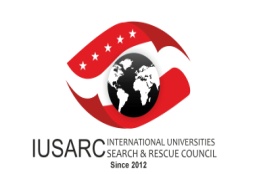 ULUSLARARASI ÜNİVERSİTELER ARAMA KURTARMA KONSEYİÇALIŞMA KURULU TOPLANTISITARİH : 19 Eylül 2018SAAT   : 10:30YER 	   : Doğu Akdeniz Üniversitesi – Beach ClubGÜNDEM1. Bir önceki çalışma kurulu toplantısı sonucunda alınan kararlarla ilgili yapılmış olan çalışmalar hakkında bilgi verilmesi, (Konsey Başkanı)2. Konseyin internet sitesinin yenilenmesi amacıyla oluşturulan çalışma grubunun yürüttüğü faaliyetler hakkında çalışma kurulu üyelerine bilgi verilmesi ve görüş/önerilerinin alınması, (Muhabere Şube Müdürü)3. 13 Ekim BM Dünya Afet Risklerinin Azaltılması Günü kapsamında düzenlenecek faaliyetin görüşülmesi, (KKTC Afet Yönetimi Sistemi Yuvarlak Masa Toplantıları ve Değerlendirme Oturumu / Yuvarlak Masa Toplantıları Eylül-08 Ekim 2018, Başbakanlık, Bakanlıklar, Daire Müdürlükleri ve Akademik katılımla, oturum başkanları tarafından Sonuç Bildirgesinin sunulacağı Değerlendirme Oturumu 11 Ekim 2018)4. Konsey Başkanlığı tarafından Aralık 2018 ayındaki Sosyal Sorumluluk Haftası kapsamında planlanan faaliyetlerle ilgili detaylar hakkında bilgi verilmesi,5. Muhabere Şube Müdürü tarafından; Harekat Eğitim Şube Müdürlüğünce geliştirilen ve 2019 yılında düzenlenecek “USARGames2019” Arama Kurtarma Oyunları için hazırlanan web sayfasının tasarımı hakkında bilgi verilmesi ve çalışma kurulunun görüş ve önerilerinin alınması,6. Konsey Başkanı tarafından; Uluslararası bir STK olan Konseyin Kuzey Kıbrıs Türk Cumhuriyeti merkezli bir uluslararası kuruluş olarak tescillenebilmesi için KKTC mevzuatlarında yapılması gereken düzenlemeler hakkında İçişleri Bakanlığı ile yürütülen koordinasyonla ilgili Çalışma Kurulu üyelerine bilgi verilmesi,7. Konsey Başkanı tarafından; Konseyin ve USARGames Arama Kurtarma Oyunlarının ulusal ve uluslararası platformda Konsey adına tescillenmesi maksadıyla Türkiye Patent ve Marka Kurumuyla yürütülen çalışma hakkında bilgi verilmesi,8. 31 Ekim-01 Kasım 2018 tarihlerinde gerçekleştirilecek “Sivil Savunma Afet Yönetimi ve Müdahale Tatbikatı 2018” hakkında bilgi verilmesi,9. Konsey ile Sivil Savunma Teşkilatı Başkanlığının müşterek katılım göstermesi planlanan “VII. Uzaktan Algılama ve Coğrafi Bilgi Sistemleri Sempozyumu (UZAL-CBS/ Eskişehir)”, “1. Uluslararası Afet Yönetimi Kongresi (IDMC2018/ Gümüşhane)” ve “Avrupa Afet Risklerinin Azaltılması Platform Toplantısı (EFDRR 2018/ Roma-İtalya)” hakkında bilgi verilmesi,10. Bir sonraki aylık koordinasyon toplantı tarihi ve yerinin belirlenmesi.IUSARC ÇALIŞMA KURULUNUN 06 HAZİRAN 2018 TARİHLİ TOPLANTI KATILIM DURUMUTOPLANTI SONUÇ TUTANAĞI-1-IUSARC ÇALIŞMA KURULUNUN 06 HAZİRAN 2018 TARİHLİTOPLANTI SONUÇ TUTANAĞIOYBİRLİĞİ ile karar verilmiştir.-2-KATILAN BİRİMLERKATILAN BİRİMLERUluslararası Kıbrıs Üniversitesi, Ada Kent Üniversitesi,İstanbul Teknik Üniversitesi,Akdeniz Karpaz Üniversitesi,Lefke Avrupa Üniversitesi,Yakın Doğu Üniversitesi,Kıbrıs İlim Üniversitesi,Doğu Akdeniz Üniversitesi,Girne ÜniversitesiOrtadoğu Teknik Üniversitesi KKKBahçeşehir Kıbrıs ÜniversitesiMilli Eğitim ve Kültür BakanlığıLefkoşa Bölge Müdürlüğü,Gazimağusa Bölge Müdürlüğü,Girne Bölge Müdürlüğü,Güzelyurt Bölge Müdürlüğü,İskele Bölge Müdürlüğü,Harekat ve Eğitim Şube Müdürlüğüİletişim Şube MüdürlüğüS.NOALINAN KARARİLGİLİ ÜNİTE1.Konseyin, Kuzey Kıbrıs Türk Cumhuriyeti merkezli bir uluslararası kuruluş olarak tescillenebilmesi için KKTC mevzuatlarında yapılması gereken düzenlemeler hakkında İçişleri Bakanlığı ile gerekli koordinasyonun gerçekleştirilmesine,-IUSARC Başkanlığı2.USARGames2019 Arama Kurtarma Oyunlarına yönelik hazırlanan tanıtım filminin, oyunların ulusal ve uluslararası tüm üyelere açık olacağı ifadesini ve gerçekleştirileceği yer ve zaman bilgisinin görsel olarak içerecek şekilde revize edilmesine,-Radyo Müdürlüğü-Hrk. Eğt. Şb. Mdl.3.USARGames Arama Kurtarma Oyunlarının ulusal ve uluslararası platformda Konsey adına tescillenmesi maksadıyla gerekli çalışmanın başlatılmasına,-UKÜ Hukuk Fakültesi4.Üye üniversitelerin, AKUT üyesi öğrencilere yönelik yılda bir kez olacak şekilde sosyal aktivite planlamasına ve planlanan aktivitelerin Konsey Başkanlığına bildirilmesine,-IUSARC Çalışma Kurulu Üyeleri5.USARGames2019 Arama Kurtarma Oyunlarına, Konseye üye olmayan ancak bünyesinde AKUT ekibi bulunduran üniversitelerin de, ekip olarak belirlenecek katılım ücretini ödemek şartıyla (1 000 Euro) katılabilmeleri yönünde çalışma yapılmasına,-IUSARC Başkanlığı-IUSARC Dış İlişkiler Koor.6.Sivil Savunma Teşkilatı Başkanlığı tarafından yaz aylarında Türkiye Sualtı Sporları Federasyonu ile birlikte düzenlenmesi planlanan Bir Yıldız Dalıcı Eğitimi’ne KKTC’de faaliyet gösteren üye üniversitelerde birer (1) öğrencinin katılması için üye üniversiteler tarafından gerekli koordinasyonun yapılarak, eğitime katılmaya gönüllü isimlerin Bölge Müdürlükleri kanalıyla Sivil Savunma Teşkilatı Başkanlığına bildirilmesine-IUSARC Çalışma Kurulu Üyeleri7.13 Ekim Birleşmiş Milletler Dünya Afet Risklerinin Azaltılması Günü kapsamında gerçekleştirilecek faaliyetin (Sempozyum, Çalıştay, Konferans) IUSARC Bilim Kurulu’nun görüşleri de dikkate alınarak ve KKTC’de yakın dönemde yaşanan patlayıcı madde, kıyıya vuran varil, mülteci gibi acil durumlar göz önünde bulundurularak dizayn edilmesine,-IUSARC Başkanlığı-IUSARC Bilim Kurulu-Hrk. Eğt. Şb. Mdl.S.NOALINAN KARARİLGİLİ ÜNİTE8.Aralık ayında Bahçeşehir Kıbrıs Üniversitesinin önerileri ışığında gerçekleştirilmesi planlanan Sosyal Sorumluluk Haftası faaliyetlerinin; a. Söz konusu hafta içerisinde belirlenecek bir günde, engellilerin eğitim, sağlık, sosyal yaşam gibi alanlarda yaşadıkları sorunların tespiti ve bu sorunlara getirilecek çözüm önerileri konulu bir çalıştay planlanmasına,b. 2019-2020 eğitim yılında uygulanmak üzere, uygun görülecek sayıda ve dönüştürülebilirliği tespit edilecek ilk ve orta dereceli okulların “Engelli Dostu” haline getirilmesi yönünde çalışma başlatılmasına,-IUSARC Başkanlığı-Bahçeşehir Kıbrıs Üniversitesi-Milli Eğitim ve Kültür Bakanlığı9.Önümüzdeki yıllarda gerçekleştirilecek Genel Kurul Toplantılarında alınan kararların, toplantılara katılamayan tüm üyelere gönderilerek onaylarının alınmasına, -IUSARC Dış İlişkiler Koor.10.Bir sonraki koordinasyon toplantısının 19 Eylül 2018 tarihinde Doğu Akdeniz Üniversitesi’nin ev sahipliğinde gerçekleştirilmesine,-IUSARC-SSTB